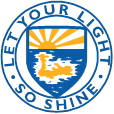 CAYMAN PREP AND HIGH SCHOOLJOB DESCRIPTIONPhysical Education Teacher Purpose:The Primary School Physical Education teacher is expected to:plan and implement a P.E. programme for all students (Kg – Y6) at the Primary School.  In accordance with the school’s policies he/she will ensure that, as far as is reasonably possible, the needs of all students are catered for through an appropriately-broad, relevant and differentiated curriculum. He/she will continually monitor and support individual progress, in order to raise overall standards of achievement.Reporting to:	Principal, PLT, Head of Curriculum, Learning and Teaching, PE LeaderLiaising with:	Class and Learning Support teachers, Learning AssistantsPrincipal Responsibilities: The principal responsibilities of the Primary School Physical Education teacher include the following:Administrativeprepare and deliver age-appropriate, suitably differentiated lessons for teaching good health through exercise and organized gamesmaintain a safe, tidy environment where equipment and other resources are used responsibly and returned to assigned placeson a daily basis, at 7:30am and thereafter at regular intervals, ensure the tidiness of the school hall. Where necessary, follow up and insist upon classes / groups of children leaving the facility in a tidy state after useinsist that students adhere to safety procedures, in order to ensure a safe environment for all concerneddevise means whereby students’ progress can be evaluated and maintain records of their achievement over a designated periodmonitor the all-round development of students; discuss progress and/or problems with class teachers, learning support staff and PLT, as necessarysubmit lesson plans to the Principal in the required format and within the stated time framemaintain discipline in accordance with the rules and disciplinary procedures of the schoolattend meetings according to the needs of the schoolattend relevant courses, workshops and other professional development opportunities as and when availablebuild and maintain cooperative relationships with parents, communication with them on students’ special skills and talents, as well as advising them of any problems or difficultiesExtra-Curricularpromote student participation in sports/games activities at lunch times and after schoolpromote the school’s involvement in organized inter-school sporting activities such as soccer, netball, cricket and athleticsaccompany teams which represent the school, insisting up on good sportsmanship and all-round excellent behaviourbe responsible for planning and running annual Sports Days, with the assistance of the class teachers and PLTOtheridentify appropriate materials and equipment which are needed to enhance the delivery of the curriculum and make recommendations to the Head of Juniors for their purchasekeep an inventory of equipment and put systems in place whereby it can be stored in an orderly manner and kept secureteach students to care for sports equipment, to return it to the appointed place after use and to avoid careless handling which could result in damagecarry out any associated duties as may reasonably be assigned by the Principal or the PLTsupport the aims and ethos of the school, setting good examples in terms of dress, punctuality and appearancecarry out assigned duties in addition to regular teaching; e.g. playtime, lunch dutyoffer two voluntary extra-curricular “club” activities over the course of the school yearsupport and participate in parent/teacher fund-raising and social events, sporting, musical and other out-of-school activitiesAll Staff Are Expected To:Maintain confidentiality at all times with regard to student information and related school mattersSupport the Christian aims and ethos of the school, setting good examples in terms of dress, punctuality and demeanourUphold the school’s behaviour code, uniform requirements and other regulationsAttend and participate in staff CPD sessions, school-based meetings student performances and extra-curricular activitiesAssist with various duties as assigned by the Principal, according to the needs of the schoolThis job description will be reviewed annually and may be subject to modification or amendment after consultation between the Principal and the post holder.Primary School P.E. Teacher_______________________________          Date_____________________Primary School Principal__________________________________          Date_____________________        Updated January 2018